ArRahmah Islamic Institute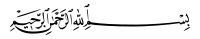 Advance Taleem ul Quran Course 2019Open Book Assignment Juz 22Mail to:  assignment.advtq19@gmail.comName:                                                          Date:                                                                                               Group Leader name:                                   State/country:Neatness اہم ہدایات:اس اسائنمنٹس کو کرنے سے پہلے اس پارے کے تمام اسباق کی تفسیر سننا لازم ہے.جواب لکھنے کے لئے کسی سے بھی مشوره کرنے کی اجازت نہیں ہے. سُورَةُ الأَحۡزَابِ١-  آیت ٣٣ میں حکم ہے "وَلَا تَبَرَّجۡنَ تَبَرُّجَ ٱلۡجَٰهِلِيَّةِ " یہ کس قسم کا تبرج تھا جو جاہلیت میں کیا جاتا تھا، جس کی ممانعت ہے؟ تبرج کا معنی کیا ہے؟ آج تبرج کس طرح کیا جاتا ہے؟ ________________________________________________________________________________________________________________________________________________________________________________________________________________________________________________________________________________________________________________________________________________________________________________________________________________________________٢-   آیت ٣٤ سے مسلمان عورت کی اپنے گھر میں کیا ذمہ داری پتہ چلتی ہے؟____________________________________________________________________________________________________________________________________________________________________________________________________________________________________________________________________٣- آیت ٣٥ میں وہ کونسی صفت ہے جس پر آپ نے تہیہ کیا ہے کہ وہ آپ اپنے اندر پیدا کرنے کی کوشش کریں گی؟ آپ نے اسی صفت کو کیوں چنا ہے؟________________________________________________________________________________________________________________________________________________________________________________________________________________________________________________________________________________________________________________________________________________________________________________________________________________________________٤- اللہ اور اس کے رسول ﷺ کا فیصلہ آجائے تو مومن مرد اور عورت کا کیا ردعمل ہونا چاہیے؟  ____________________________________________________________________________________________________________________________________________________________________________________________________________________________________________________________________٥- آیت ٤٠  خَاتَمَ ٱلنَّبِيِّ‍ۧنَ سے کیا مراد ہے؟ اس کی وضاحت میں ایک حدیث لکھیں.________________________________________________________________________________________________________________________________________________________________________________________________________________________________________________________________________________________________________________________٦-   آیت ٤٣  اللہ سبحان و تعالیٰ اور اس کے فرشتے کس طرح  اور کس پر صلاة بھیجتے  ہیں؟ ________________________________________________________________________________________________________________________________________________________________________________________________________________________________________________________________________________________________________________________ ٧- آپ ﷺ کی تمام  ازواج  کا  نام  ترتیب  سے لکھیں.____________________________________________________________________________________________________________________________________________________________________________________________________________________________________________________________________٨-    وہ کونسی چیزیں  ہیں جو  ان آیات کے حوالے سے آپﷺ  کے لئے  خاص تھی ؟ ________________________________________________________________________________________________________________________________________________________________________________________________________________________________________________________________________________________________________________________٩-  درود شریف پڑھنے کے ٣ فضائل لکھیں.  دلیل میں ایک حدیث لکھیں. ____________________________________________________________________________________________________________________________________________________________________________________________________________________________________________________________________١٠-  اللہ اور اس کے رسول ﷺ کو  اذیت کیسے دی جاتی ہے؟  ایسے لوگوں کی کیا سزا ہے؟  جو مومنوں کو  اذیت دیتے ہیں ان کے لئے کیا وبال ہے؟ ________________________________________________________________________________________________________________________________________________________________________________________________________________________________________________________________________________________________________________________________________________________________________________________________________________________________١١-  جلباب سے کیا مراد ہے؟ اس کو کیسے لینے کا حکم ہے؟ یہ حکم کن عورتوں کے لئے ہے؟ اس حکم کی عملی شکل کیا ہوگی؟________________________________________________________________________________________________________________________________________________________________________________________________________________________________________________________________________________________________________________________________________________________________________________________________________________________________١٢-  وہ کون لوگ ہیں جو آخرت میں حسرت کریں گے کہ کاش انہوں  نے اللہ سبحان و تعالیٰ  اور رسول ﷺ کی اطاعت کی ہوتی؟____________________________________________________________________________________________________________________________________________________________________________________________________________________________________________________________________١٣-  قَوۡلٗا سَدِيدٗا سے مراد کیسی بات ہے؟  اس کو کرنے  کا کیا  فائدہ  ہوتا ہے؟____________________________________________________________________________________________________________________________________________________________________________________________________________________________________________________________________________________________________________________________________________________________________________١٤-  آیت ٧٢ میں امانت سے مراد کیا ہے؟  آسمان و زمین نے امانت کا بھار اٹھانے سے انکار کیوں کیا؟____________________________________________________________________________________________________________________________________________________________________________________________________________________________________________________________________________________________________________________________________________________________________________سُورَةُ سَبَإٍ١٥-  ٱلۡحَمۡدُ لِلَّهِ میں "حمد" کا معنی کیا ہے؟  حمد صرف اللہ سبحان و تعالیٰ  کے لئے کیوں ہو سکتی ہے؟________________________________________________________________________________________________________________________________________________________________________________________________________________________________________________________________________________________________________________________١٦-  اللہ سبحان و تعالیٰ نے داؤد  کے لئے جن چیزوں کو مسخر کیا ان میں سے  ٢   کا ذکرکریں ____________________________________________________________________________________________________________________________________________________________١٧-  سلیمان  کے لئے اللہ سبحان و تعالیٰ   نے جن  چیزوں کو مسخر کیا ان میں  سے  ٣  کا ذکر کریں____________________________________________________________________________________________________________________________________________________________١٨-  آیت ١٣  "ٱعۡمَلُوٓاْ ءَالَ دَاوُۥدَ شُكۡرٗا" سے ہمیں کیا سمجھ آئی؟________________________________________________________________________________________________________________________________________________________________________________________________________________________________________________________________________________________________________________________١٩- سلیمان کی موت کی خبر جنّات  کو کب ہوئی؟  اس سے ہمیں کیا سبق ملا؟________________________________________________________________________________________________________________________________________________________________________________________________________________________________________________________________________________________________________________________٢٠-  قوم سبا  کہاں آباد تھی؟  ان کے پاس خوشحالی کا کیا سامان تھا؟ ٢  کا ذکر کریں.   اس قوم سے ہم نے کیا سیکھا؟____________________________________________________________________________________________________________________________________________________________________________________________________________________________________________________________________________________________________________________________________________________________________________٢١-  آیت  ٣٩   جو چیز آپ خرچ کرتے ہو  تو  اس کے پیچھے   بدلہ آجاتا ہے،  یہ کیسے ہوتا ہے؟________________________________________________________________________________________________________________________________________________________________________________________________________________________________________________________________________________________________________________________سُورَةُ فَاطِرٍ٢٢-  ٢  سمندر برابر نہیں ،   اس سے کیا سبق  ملا؟   ٢  سبق لکھیں.____________________________________________________________________________________________________________________________________________________________________________________________________________________________________________________________________٢٣- آیت ٨  برا عمل کیسے خوبصورت نظر آسکتا ہے؟  کون اس کو خوبصورت کرکے دکھاتا ہے ؟________________________________________________________________________________________________________________________________________________________________________________________________________________________________________________________________________________________________________________________٢٤-  آیت ١٠ " إِلَيۡهِ يَصۡعَدُ ٱلۡكَلِمُ ٱلطَّيِّبُ وَٱلۡعَمَلُ ٱلصَّٰلِحُ يَرۡفَعُهُۥ "  کے  ٢  معنی  بیان کریں.____________________________________________________________________________________________________________________________________________________________________________________________________________________________________________________________________٢٥- آیت ٢٨  خشیت کس ڈر کو کہتے ہیں؟  علماء ہی کیوں اللہ سبحان و تعالیٰ سے ڈرنے والے ہوتے ہیں؟________________________________________________________________________________________________________________________________________________________________________________________________________________________________________________________________________________________________________________________٢٦-   آیت ٣٢  اس کتاب کے وارث کن  ٣  اقسام کے ہیں؟   میں اس کتاب کی کیسی وارث ہوں؟____________________________________________________________________________________________________________________________________________________________________________________________________________________________________________________________________غور و فکر کریں:کیا قرآن کے لئے میں  نے اتنی قربانیاں دی ہیں جتنی دنیا کا کوئی علم حاصل کرنے کے لئے؟ہاں                    نہیں                  تھوڑا  بہت         قرآن سیکھتے ہوۓ کیا جتنی فکر مجھے نمبر کی ہوتی ہے اتنی ہی یا  اس سے زیادہ عمل کی بھی ہوتی ہے؟ہاں                    نہیں                  تھوڑا  بہت         کیا میں قرآن کے احکامات پر عمل صرف اپنی ہم خیال دوستوں کے سامنے ہی کرتی ہوں یا اپنے گھر اور خاندان میں بھی کرتی ہوں؟ہاں                    نہیں                  تھوڑا  بہت         کیا  قرآن پڑھنے سے میرا دل خوش ہوتا ہے یا لغو محفلوں سے؟ہاں                    نہیں                  تھوڑا  بہت         کیا میرے لئے تفریحی پروگرام زیادہ اہم ہے یا قرآن کی تعلیم ؟ہاں                    نہیں                  تھوڑا  بہت         سُورَةُ يسٓ٢٧-   اس سورہٴ کی فضیلت میں جو صحیح  احادیث آئی ہے  وہ لکھیں.________________________________________________________________________________________________________________________________________________________________________________________________________________________________________________________________________________________________________________________٢٨ -  قَدَّمُواْ وَءَاثَٰرَهُمۡ  سے کیا مراد ہے؟________________________________________________________________________________________________________________________________________________________________________________________________________________________________________________________________________________________________________________________جزاك اللهُ خيراً